Российская Федерация                                                       Россия Федерациязы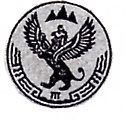 Сельская администрация                                                                Алтай РеспубликанынБалыктуюльского сельского                                                                    Улаган аймагындагыпоселения                                                                                 Балыктуjул  jурт jеезеУлаганского района                                                                      муниципал тозомолининРеспублики Алтай                                                                         jурт администрациязы____________________________________________________________________________РЕШЕНИЕ                                                                                                     ЧЕЧИМОт  « 14 » марта 2017г.               № 45/3                     с. БалыктуюльО внесении изменений и дополнений в решение Совета депутатов от 28.02.2014г. №28/2 «Об утверждении Положения о контрактной системе в сфере закупок товаров, работ, услуг для обеспечения муниципальных нужд Балыктуюльского сельского поселения».На основании протеста прокурора Улаганского района №7-3-2016 от 22.12.2016г., Совет депутатов Балыктуюльского сельского поселения  РЕШИЛ:Внести в решение Совета депутатов от 28.02.2014г. №28/2 «Об утверждении Положения о контрактной системе в сфере закупок товаров, работ, услуг для обеспечения муниципальных нужд Балыктуюльского сельского поселения» следующие изменения и дополнения:Пункты 4 и 5 исключить.Добавить пункт 2  в следующей редакции:2.Решение вступает в силу со дня его официального обнародования на информационных стендах поселения: по ул. Центральная,26, возле рынка и сельской администрации.Добавить пункт 3  в следующей редакции:3.Разместить решение на официальном сайте администрации Балыктуюльского сельского поселения в информационно-телекоммуникационной сети «Интернет».Добавить пункт 4  в следующей редакции: 4.Контроль за исполнением настоящего решения оставляю за собой. Председатель Совета депутатов МО «Балыктуюльское сельское поселение»                               Е. К. Саксаева